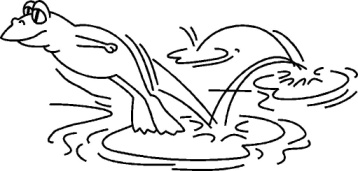 Bondi’mathBondi’mathBondi’mathBondi’mathBondi’mathTables d'additionsTable de 7Tables d'additionsTable de 7Tables d'additionsTable de 7Tables d'additionsTable de 7Tables d'additionsTable de 7DépartLance le dé7+67+107+27+27+57+57+57+47+71717→↓7+97+8167+47+87+87+57+57+57+107+67+67+77+67+37+37+67+2Gagné !10Gagné !107+37+87+87+47+6147+77+77+97+213137+4↓7+57+57+3↑7+57+91111127+10↑↑7+3↓7+107+107+297+77+77+67+67+67+87+47+47+6←←7+97+97+57+107+37+87+81515157+37+77+67+6